All4Run Margecany Propozície: „Beh na Roháčku“ 7.ročník – 4 km/700m+Forma: samostatne  Termín: 30.10.2021				Štart: individuálny v čase medzi 10.00 – 14.00   Poloha štartu: 48.897053, 21.018403Cieľ: za „Rozsypanou skalou“ pri kríži, 1017 m.n.m. Dĺžka trate: 4 km   Nastúpané: 700 m 					 Povrch trate: lesný chodník, lesná cesta, lesný skalnatý chodníkŠportové disciplíny: beh a severská chôdza (NW) 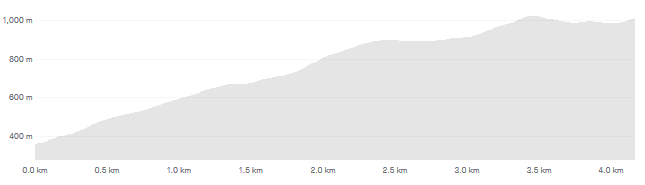 Trasa: štart je v Margecanoch na konci Bystrej ulice pri vstupe žltej značky do lesa, celý čas po žltej značke cez  Sedlo pod Roháčkou, kde sa žltá spája s modrou a pokračujeme na vrchol Roháčky s trianglom a vrcholovou knihou, nezastavujeme sa, bežíme záverečný 700m  úsek hrebeňom po modrej značke až  ku krížu. Kríž máme po pravej ruke, nejdeme k nemu. Aby sme mali istotu, že nás Strava segment zachytí, bežíme ďalej v smere na Kluknavu k dvom vysokým brezám, ktoré stoja približne v strede náhornej čistinky. Organizátori Vás hore privítajú občerstvením a malou pozornosťou. 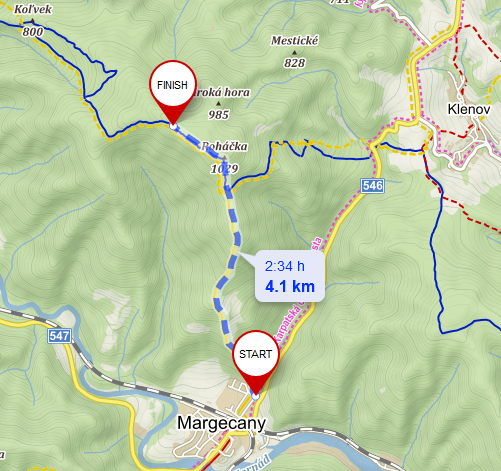 Značenie trate: turistické značky KST Registrácia:     www.rohacka.skyrunning.sk  možná do 29.10.2020 Štartovné:   	5 €  prevodom na účetPlatba štartovného: 	po registrácii podľa potvrdzovacieho e-mailuInformácie:     www.facebook.com/behnarohacku/        juliuskalavsky@gmail.com      t.č.: 0940 765 392 